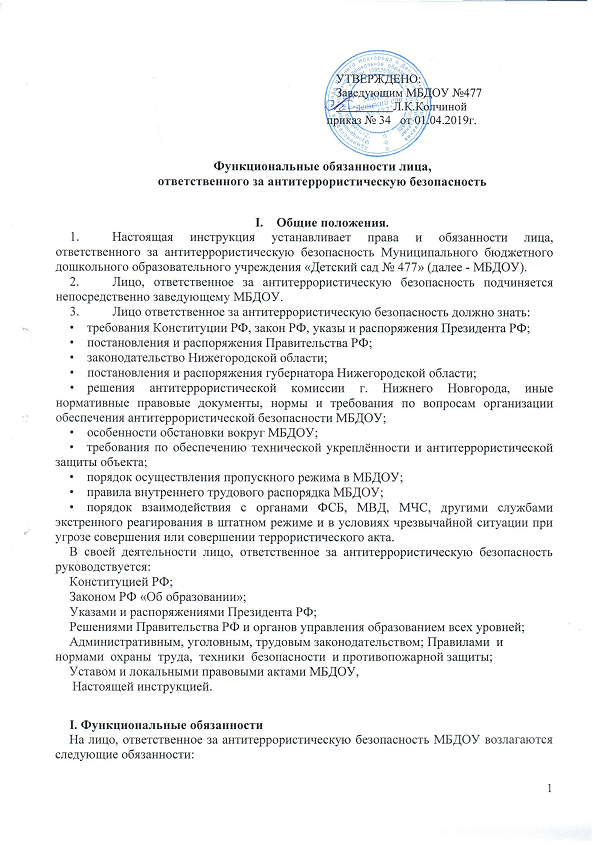 Организация работы по обеспечению антитеррористической защиты в условиях воспитательного процесса и всего пребывания детей в МБДОУ, проведения массовых мероприятий.Организация работы по выполнению решений муниципальной антитеррористической комиссии, вышестоящих органов управления образованием по вопросам антитеррористической безопасности в части, касающейся дошкольных образовательных учреждений.Подготовка планов мероприятий, проектов приказов и распоряжений заведующего МБДОУ по вопросам антитеррористической защиты, а так же подготовка отчётной документации по данному вопросу.Разработка инструкций по действиям администрации, персонала, воспитанников МБДОУ при угрозе или совершении террористического акта.Организация и обеспечение пропускного режима на территорию и в здание МБДОУ.Осуществление ежедневного контроля над территорией и помещениями МБДОУ по вопросу антитеррористической безопасности.Обеспечение контроля за правомерным и безопасным использованием помещений МБДОУ, проведением ремонтных и строительных работ на предмет выявления фактов возможной подготовки террористических актов.Внесение предложений заведующему МБДОУ по совершенствованию     системы антитеррористической безопасности дошкольного образовательного учреждения, в том числе технической укреплённости объекта.Организация и проведение теоретических занятий и практических тренировок с персоналом и воспитанниками по их действиям при угрозе совершения или совершении террористического акта.Координация деятельности МБДОУ при угрозе или совершении террористического акта.Взаимодействие с территориальными подразделениями органов внутренних дел, федеральной службы безопасности, гражданской обороны, муниципальным органом управления образованием, общественными формированиями, другими органами и организациями, находящимися на территории муниципального образования, по вопросу обеспечения антитеррористической защиты дошкольного образовательного учреждения.Размещение наглядной агитации по антитеррористической защите МБДОУ, справочной документации по способам и средствам экстренной связи с отделом ФСБ, УВД, органами ГО и ЧС.III. Права.Лицо, ответственное за антитеррористическую безопасность имеет право:Участвовать в совещаниях, семинарах и встречах по вопросам антитеррористической защиты МБДОУ, а так же инициировать их проведение.Запрашивать и получать от руководства и сотрудников МБДОУ необходимую информацию и документы по вопросам обеспечения антитеррористической защиты объекта.Подписывать и визировать документы в пределах своей компетенции.Проводить проверки своевременности и качества исполнения поручений по вопросам антитеррористической безопасности.Отдавать распоряжения сотрудникам МБДОУ по вопросам обеспечения антитеррористической безопасности.Распоряжаться вверенным ему имуществом, инвентарем, иными материально - техническими средствами с соблюдением требований, определенных законодательными и нормативными правовыми актами, уставом МБДОУ для обеспечения антитеррористической безопасности.Повышать квалификацию выполнения своих функциональных обязанностей.IV. Ответственность.Лицо, ответственное за антитеррористическую безопасность берет ответственность:За надлежащее исполнение или неисполнение функциональных обязанностей, предусмотренных настоящей инструкцией, - в пределах, определённых действующим трудовым законодательством Российской Федерации.За правонарушения, совершённые в процессе осуществления своей деятельности, в пределах, определённых действующим административным, уголовным и гражданским законодательством РФ.